EVALUATION SURVEYS 
Welcome Page and Instructions1. Educators and Facilitators will be provided the welcome page and instructions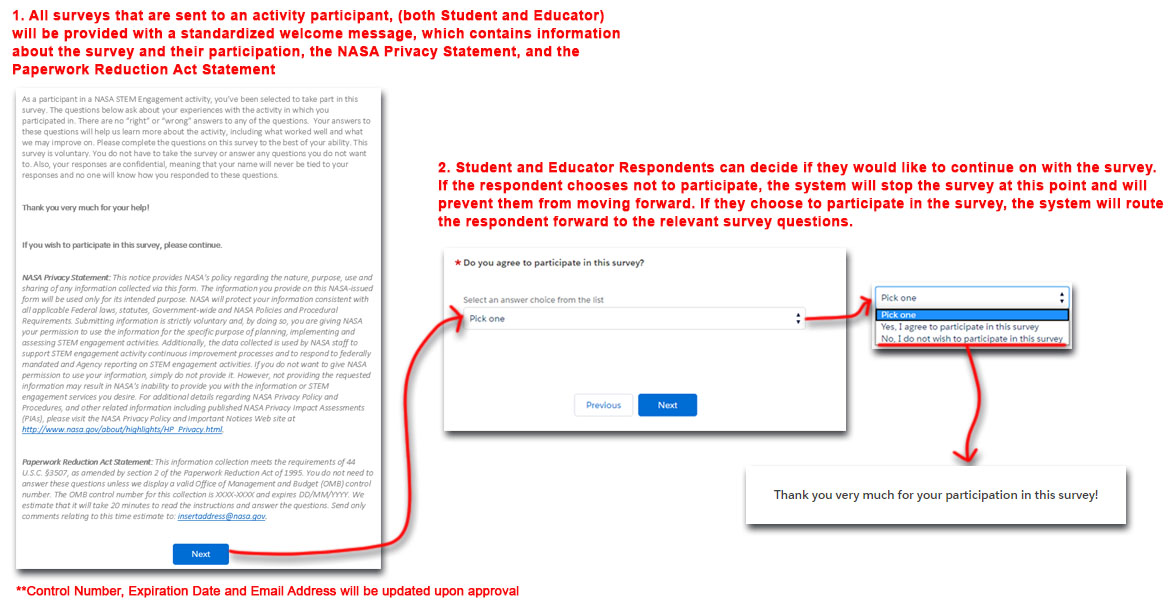 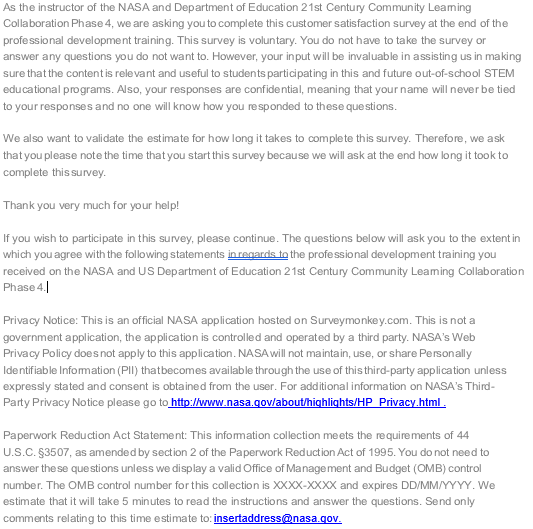 Post-Training Survey – Survey Questions

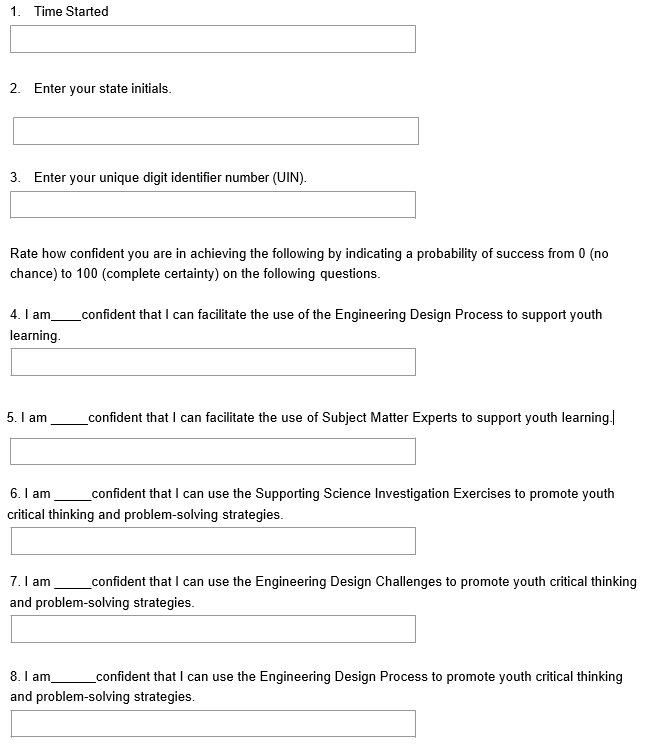 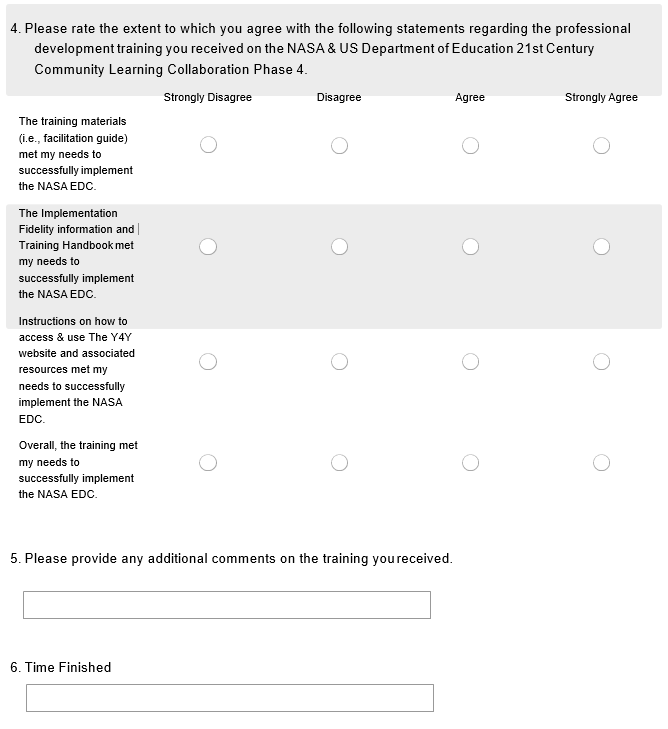 